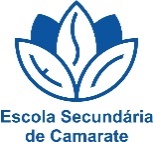 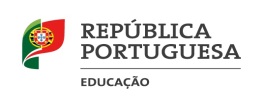 FICHA DE PRÉ-INSCRIÇÃO NO ENSINO SECUNDÁRIO             2020/2021IDENTIFICAÇÃONOME:      MORADA:      TELEFONE(S):       E-MAIL:      NATURALIDADE:       NACIONALIDADE:      DATA DE NASCIMENTO:       /      /     FILIAÇÃO – PAI:             MÃE:      ENCARREGADO DE EDUCAÇÃO:      CC /A.R./PASSAPORTE N.º:               Nº SEGURANÇA SOCIAL:       Nº CARTÃO UTENTE:                   NIF:      Escola no ano letivo 2019/2020       NÍVEL DE ESCOLARIDADE      COLOQUE POR ORDEM DE PREFERÊNCIA O(S) CURSO(S) QUE PRETENDE FREQUENTAR: (A abertura dos Cursos depende do número de alunos inscritos)CURSOS CIENTIFICO-HUMANÍSTICOS: (Assinale na caixa pretendida)*CIÊNCIAS E TECNOLOGIAS   * LÍNGUAS E HUMANIDADES   * CIÊNCIAS SOCIOECONÓMICAS CURSOS PROFISSIONAIS: (Assinalar por ordem de preferência: 1, 2, 3, 4, 5 e 6)* Técnico Auxiliar de Saúde  * Técnico de Restauração – variante de Restaurante Bar * Técnico de Restauração – variante de Cozinha Pastelaria * Técnico de Gestão de Equipamentos Informáticos  * Técnico de Ação Educativa  * Técnico de Frio e Climatização  CAMARATE,       DE       DE 2020                       _______________________________	                                                        (ASSINATURA DO ENCARREGADO DE EDUCAÇÃO/ ALUNO)